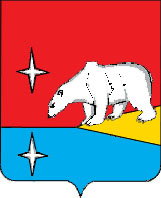 СОВЕТ   ДЕПУТАТОВ   ГОРОДСКОГО ОКРУГА ЭГВЕКИНОТР Е Ш Е Н И Е    от 11 ноября 2016  г.                    	   № 277         	    	                     п. ЭгвекинотОб особенностях составления и утверждения проекта бюджета городского округа Эгвекинот на 2017 годРуководствуясь Федеральным законом от 02 июня 2016 года N 158-ФЗ "О приостановлении действия отдельных положений Бюджетного кодекса Российской Федерации и внесении изменений в отдельные законодательные акты Российской Федерации", Совет депутатов городского округа ЭгвекинотР Е Ш И Л:1. Приостановить до 1 января 2017 года действие п. 3 ст. 15 решения Совета депутатов Иультинского муниципального района  от 18 декабря 2015 года № 169 «Об утверждении Положения о бюджетном процессе в городском округе Эгвекинот».2. Установить срок внесения Администрацией городского округа Эгвекинот в Совет депутатов городского округа Эгвекинот проекта решения о бюджете городского округа Эгвекинот на 2017 год не позднее 14 декабря 2016 года.		3. Настоящее  решение обнародовать в местах, определенных Уставом городского округа Эгвекинот, и разместить на официальном сайте Администрации городского округа Эгвекинот в информационно-телекоммуникационной сети «Интернет».4. Контроль за исполнением настоящего решения возложить на Председателя  Совета  депутатов  городского округа Эгвекинот Колесникова А.А.Главагородского округа ЭгвекинотПредседатель Совета депутатовгородского округа ЭгвекинотР.В. КоркишкоА.А. Колесников